INVITATION PACKAGE – V 1.0   08th June 2022Dear Archery FirendsLocal Organising Committee of the 2022 Czech OPEN Run-Archery and the European Cup warmly welcomes all participants and fans of the Run Archery to the Sports Club in Nove Město nad Metuji. LOC feels honoured to be entrusted with hosting of the European Cup hoping we will be able to provide the participants with good condition for their elite sports performance and while helping internationally with promoting of this relatively new event.LOC has much experience with elite track & field and archery major events. We have also hosted the RunArchery European Cups in October 2019 and 2021. It is evident that the RunArchery as a new archery discipline enjoyes huge growth worldwide and LOC is convinced that we all will have a great time with the 2022 edition of the Czech Open and WAE Run – Archery European Cup!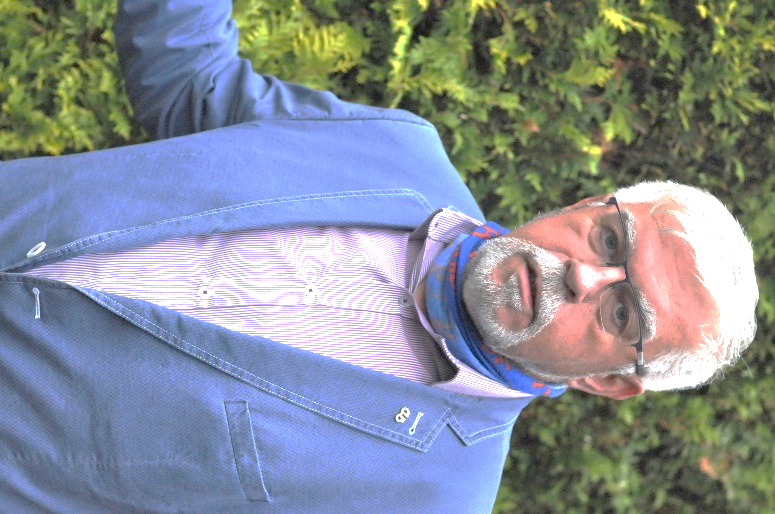 Libor ŠNAJDRChair of the Organizing CommitteeVenueSportovni klub, 28.rijna 943, Nové Město nad Metují, Czech Republic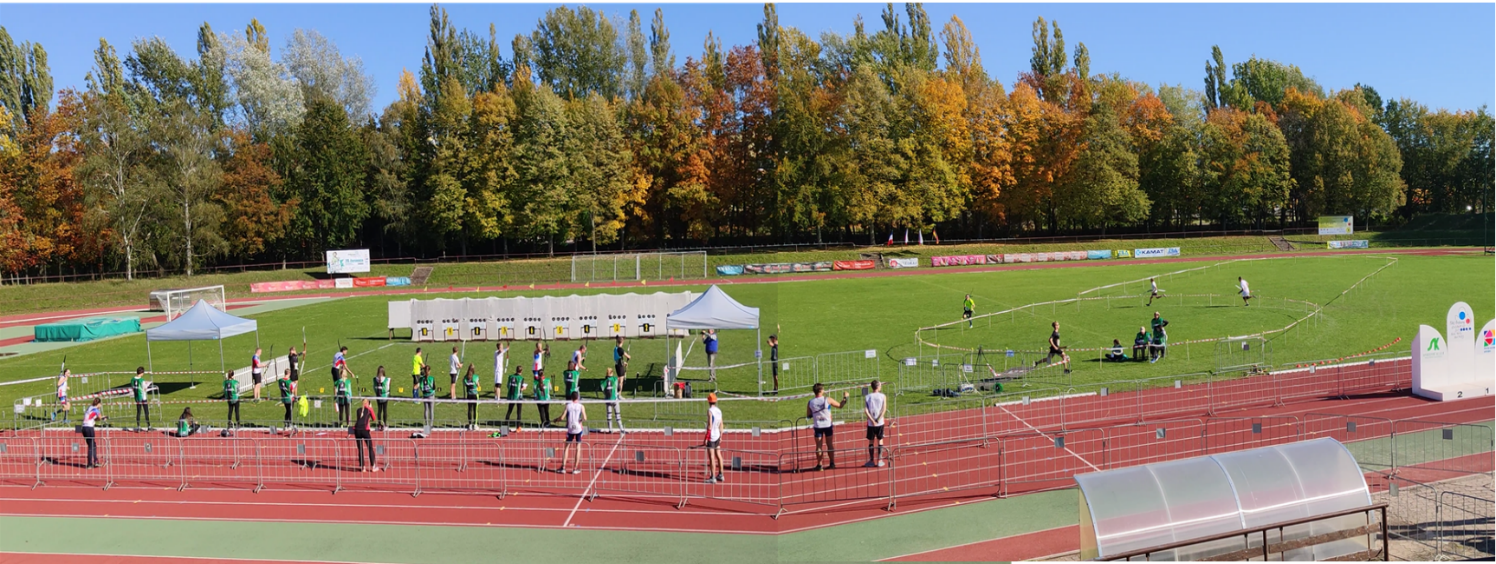 The 1km circle is situated within the Sports Club complex (cross-country flat terrain including 100m asphalt surface, spikes possible but not recommended), 400m lap on the athletic track, penalty laps on soccer field with a natural grass);Shooting range located on a soccer field (natural grass).Car parking available on designated parking places No. 1 and No. 2, close to the venue (100m).  Local Organising Committee and WA OfficialsŠNAJDR Libor			LOC Chairman (CZE)ŠNAJDR David			Secretary (CZE), 	+420724080831, snajdrcpv@volny.cz Martinkova Jana		Treasurer (CZE)Ohlmann Dominique	WAE Technical Delegate (FRA)Tbd 				WAE Chair of Judges Pavlíková Radka		Track Referee (CZE)Hasek Oldrich			Shooting range manager (CZE)Preliminary scheduleThis preliminary programme is a subject to change according to the number of participants in each division. All changes will be distributed to all participants in advance. Call-roomAll competitors should be present at Call-room for collecting electronic chips and checking of start bibs and equipment latest 10 min. before the start of their race. Omitting to be present in the call room latest 10 min. prior the start of the proper event will result in disqualification of such a racer.   Participation / RegistrationParticipation is reserved for people licensed for the current season in a national federation which is member of WORLD ARCHERY .Entering the license number on the entry form is a mandatory to enable any checks.Entry fees :Category Women (incl. 50+), Men(incl. 50+) 	60,00EUR 	Category U21 (incl. U18)				50,00 EUR	 Team Relay or Team Mixed Relay			60,00 EURTeam official : 					30,00 EUR	Fee should be paid via bank account by Sept. 23, 2022. Entry form to useIt is required that all participants are registered officially through the given Excel form that can be uploaded on the WA Europe Website event page : https://www.archeryeurope.org/event/run-archery-european-cup-2022/Registration should be completed not later than in 23rd September 2022. All fees per each team should be transferred to LOC bank account by 23rd Sept. 2022.AccommodationNot provided by LOC automatically. LOC can advise regarding suitable accommodation upon request. Participants are expected to arrange for their own accommodation. Recommended hotels: Hotel Rajska Zahrada, Nove Město nad Metuji (1km from the venue)www.hotelrajskazahrada.cz, recepce@hotelrajskazahrada.czHotel Rambousek, Nove Město nad Metuji (1km)www.rambousekhotel.cz, info@rambousekhotel.czHotel Hron, Nachod (12 km) hotelhron@hotelhron.czHotel Vyhlidka, Nachod (12km) www.vyhlidka.cz, vyhlidka@vyhlidka.cz MealsLOC can offer snacks and/ or lunch in its cafeteria at the venue.  Local transportLOC offers local transport from Prague Intl. Airport (150km) Pardubice Intl. Airport (70km). Return way including transport among hotels and venue will be charged 120,- EUR per person. Should be ordered in advance (by Sept. 23, 2022 latest). Payment detailsThe Entry form and Sheet of Payment altogether with fees should be sent to LOC (snajdrcpv@volny.cz) and to LOC bank account by Sept. 23, 2022.Bank Address: CSOB, a.s., 		Komenskeho 72, 		549 01, Nove Mesto nad Metuji		Czech Republic	Bank Account Owner: Sports Club Nove Mesto nad MetujiBank Account Number: 275371783/ 0300IBAN: CZ73 0300 0000 0002 7537 1783SWIFT Code: CEKOCZPPVariable Symbol: 20221007Specific Symbol: WRT/ country code		(specify your international country code)Friday 7th OctoberDay 1During the day15 :00-19 :0019 :00-20 :0020 :30-21 :00Arrivals, accreditationOfficial practice & Equipment InspectionTeam captains meetingOpening CeremonySaturday 8th OctoberDay 208 :30-09 :4509 :45-10 :0010 :05-10 :4010 :45-11 :00 11 :00-11 :4511 :45-12 :3012 :30-12 :4512 :45-13 :1513 :15-13 :3013 :30-14 :0014 :00-14 :3014 :30-14 :5014 :50-15 :1015 :10-15 :3015 :30-15 :5016 :45-17 :1517 :45SPRINTPractice (all categories)Practice & inspection Women categoriesQualification Women (every 30sec)Practice & inspection Men categoriesQualification Men (every 30sec)Practice (all categories)Practice Women categoriesSemi finals Women (2)Practice Men categoriesSemi finals Men (2)Practice (only for the finals)Final B Women (1)Final B Men (1)Final Women (1)Final Men (1)Mixed RELAY RACEFinal Relay Mixed (1 or 2 rounds)Award CeremonySunday 9th OctoberDay 308 :00-09 :0009 :10-12 :0012 :3013 : 00-13 :3013 : 30-14 :0014 : 00-14 :3014 : 45 INDIVIDUAL RACEPractice & Equipment inspectionIndividual Race (by groups)Award CeremonyRELAY RACEPracticeFinal Relay WomenFinal Relay MenAward CeremonyDepartures of the teamsMonday 10th OctoberOfficial departure date